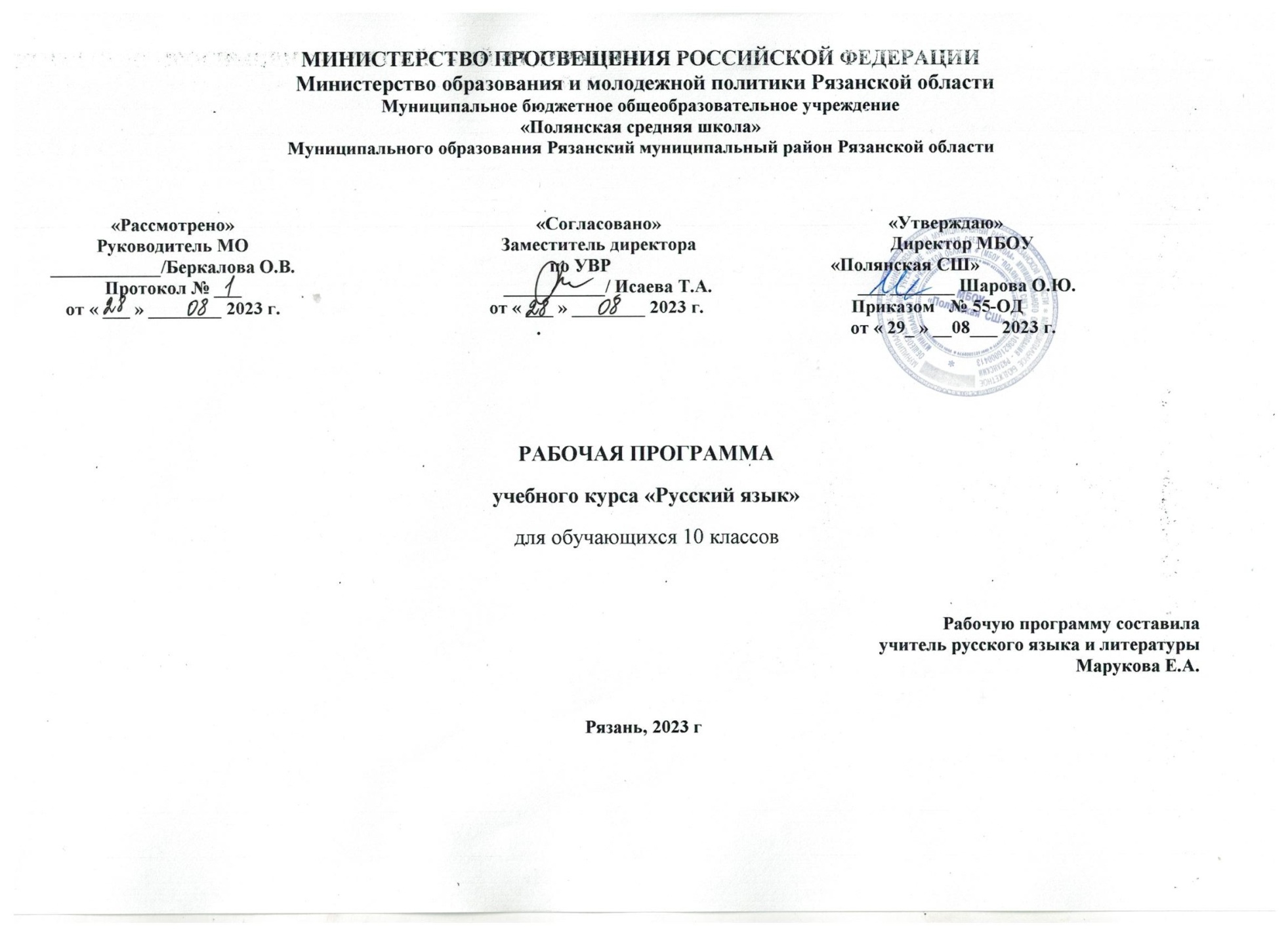 ПОУРОЧНОЕ ПЛАНИРОВАНИЕ10 КЛАСС​​‌‌​№ п/пТема урокаКоличество часовКоличество часовКоличество часовДата изученияЭлектронные цифровые образовательные ресурсы№ п/пТема урокаВсегоКонтрольные работыПрактические работыДата изученияЭлектронные цифровые образовательные ресурсы1Повторение и обобщение изученного в 5-9 классах10005.09.20232Повторение в начале года. Практикум10007.09.3Язык как знаковая система. Основные функции языка. Лингвистика как наука10012.09.4Взаимосвязь языка и культуры10014.09.5Русский язык — государственный язык Российской Федерации. Внутренние и внешние функции русского языка10019.09.6Формы поддержания национального русского языка10021.09.7Формы поддержания русского национального языка.Практикум10026.09.8Язык как система. Единицы и уровни языка, их связи и отношения10028.09.Библиотека ЦОК https://m.edsoo.ru/fbaad0049Культура как речь раздел лингвистики10003.10.Библиотека ЦОК https://m.edsoo.ru/fbaacd7a10Языковая норма, ее основные признаки и функции. Виды языковых норм10005.10.Библиотека ЦОК https://m.edsoo.ru/fbaacef611Качества хорошей речи: коммуникативная лидерность, уместность, точность, ясность, выразительность речи.10010.10.12Основные виды словарей10012.10.Библиотека ЦОК https://m.edsoo.ru/fbaae0ee13Фонетика и орфоэпия как разделы лингвистики. Изобразительно-выразительные средства фонетики (повторение, обобщение)10017.10Библиотека ЦОК https://m.edsoo.ru/fbaad11214Орфоэпические (произносительные и акцентологические) нормы10019.10.Библиотека ЦОК https://m.edsoo.ru/fbaad22015Орфоэпические (произносительные и акцентологические) нормы. Практикум10024.10.16Лексикология и фразеология как разделы лингвистики10026.10.Библиотека ЦОК https://m.edsoo.ru/fbaad46417Изобразительно-выразительные средства лексики. Основные лексические нормы современного русского литературного языка10007.11.Библиотека ЦОК https://m.edsoo.ru/fbaad6a818Основные лексические нормы современного русского литературного языка10009.11.Библиотека ЦОК https://m.edsoo.ru/fbaad57c19Речевая избыточность как нарушение лексической нормы (тавтология, плеоназм)10014.11.20Речевая избыточность как нарушение лексической нормы (тавтология, плеоназм). Практикум10016.11.21Функционально-стилистическая окраска слов. Лексика общеупотребительная, разговорная и книжная; особенности использования10021.11.22Нейтральная, высокая, сниженная лексика. Эмоционально-оценочная окраска слова. Уместность использования эмоционально-оценочной лексики10023.11.23Особенности употребления фразеологизмов и крылатых слов.10028.11.24Итоговый контроль «Лексикология и фразеология. Лексические нормы». Обучающее сочинение-рассуждение11030.11.25Морфемика и словообразование как разделы лингвистики. Основные понятия морфемики и словообразования (повторение, обобщение)10005.12.Библиотека ЦОК https://m.edsoo.ru/fbaad34c26Морфемный и словообразовательный анализ слов. Практикум10007.12.27Словообразовательные трудности (обзор)10012.12.28Морфология как раздел лингвистики (повторение, обощение)10014.12.Библиотека ЦОК https://m.edsoo.ru/fbaad85629Морфология как раздел лингвистики. Практикум10019.12.30Морфологические современные нормы русского литературного языка. Основные нормы употребления имён существительных, имён включенных, имён числительных10021.12.Библиотека ЦОК https://m.edsoo.ru/fbaad96e31Основные нормы употребления имён существительных, имён включенных, имён числительных. Практикум10026.12.32Основные правила употребления местоимений, глаголов10028.12.33Основные правила употребления местоимений, глаголов. Практикум10011.01.34Итоговый контроль «Морфология. Морфологические нормы». Изложение с творческим заданием11016.01.35Орфография как раздел лингвистики (повторение, обобщение)10018.01.36Правописание гласных и согласных в корне10023.01.Библиотека ЦОК https://m.edsoo.ru/fbaae35a37Правописание гласных и согласных в корне. Практикум10025.01.38Правила правописания слов с разделительными ъ и ь. Правописание приставок. Буквы ы — и после приставок10030.01.39Употребление разделительных ъ и ь. Правописание приставок. Буквы ы — и после приставок. Практикум10001.02.40Правописание суффиксов10006.02.Библиотека ЦОК https://m.edsoo.ru/fbaae53a41Правописание суффиксов. Практикум10008.02.42Правописание н и нн в именах существительных, в именах включенных, глаголах, причастиях, наречиях10013.02.Библиотека ЦОК https://m.edsoo.ru/fbaae65c43Правописание n и nn в словах различных частей речи. Практикум10015.02.44Правописание слов с не и ни (в отрицательных и неопределенных местах, наречиях при двойном отрицательном, в восклицательных предложениях с придаточными уступками)10020.02.Библиотека ЦОК https://m.edsoo.ru/fbaae88c45Правописание окончаний имён сущностных, имён включенных и глаголов10022.02.Библиотека ЦОК https://m.edsoo.ru/fbaae76a46Правила правописания безударных окончаний имён существенных, имён включенных и глаголов. Практикум10027.02.47Слитное, дефисное и разделительное описание слов10029.02.Библиотека ЦОК https://m.edsoo.ru/fbaaeaee48Слитное, дефисное и разделительное описание слов. Практикум10005.03.49Контрольная работа по теме «Орфография. Основные правила орфографии»11007.03.50речь о деятельности. Виды речевой деятельности (повторение, обобщение)10012.03.Библиотека ЦОК https://m.edsoo.ru/fbaac73051Речевое общение и его виды. Основные сферы речевого общения. Речевая ситуация и ее компоненты10014.03.Библиотека ЦОК https://m.edsoo.ru/fbaac83452Речевой этикет. Основные функции10019.03.53Публичное выступление и его особенности10021.03.54Публичное выступление. Практикум10026.03.55Текст, его основные признаки. Практикум10009.04.Библиотека ЦОК https://m.edsoo.ru/fbaaca5a56Логико-смысловые отношения между предложениями в тексте (общее представление)10011.04.57Логико-смысловые отношения между предложениями в тексте. Практикум10016.04.58Информативность текста. Виды информации в тексте10018.04.59Информативность текста. Виды информации в тексте. Практикум10023.04.60Информационно-смысловая переработка текста. План. Тезисы. Конспект10025.04.Библиотека ЦОК https://m.edsoo.ru/fbaacb7261Информационно-смысловая переработка текста. Отзыв. Рецензия10002.05.62Информационно-смысловая переработка текста. Реферат. Аннотация10007.05.63Итоговый контроль "Текст. Информационно-смысловая переработка текста". Сочинение11014.05.64Контрольная итоговая работа11016.05.65Повторение и обобщение изученного в 10 классе. Культура речи10021.05.66Повторение и обобщение изученного в 10 классе. Орфография10021.05.Библиотека ЦОК https://m.edsoo.ru/fbaaee5e67Повторение и обобщение изученного в 10 классе. Пунктуация10023.05.Библиотека ЦОК https://m.edsoo.ru/fbaaf03468Повторение и обобщение изученного в 10 классе. Текст10023.05.ОБЩЕЕ КОЛИЧЕСТВО ЧАСОВ ПО ПРОГРАММЕОБЩЕЕ КОЛИЧЕСТВО ЧАСОВ ПО ПРОГРАММЕ6850